KRZYŻÓWKA ASTRONOMICZNA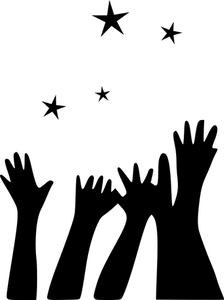 DLA KLAS I-III Rozwiąż krzyżówkę (wszystkie hasła to rzeczowniki).W kilku zdaniach,  pisemnie wyjaśnij znaczenie rozwiązaniaRozwiązanie zadania prześlij na email: astrokruszwica@interia.plKoniec terminu przesyłania zadania konkursowego 25 stycznia 2020 r                                                                                                                                                                                                                                                                                        POWODZENIA! Planeta, na której mieszkamy.Gwiazda Układu Słonecznego.Człowiek, który leci w Kosmos.Zbiór gwiazd.Fragment skały, która spada z Kosmosu na Ziemię.Kolor nieba.Czwarta planeta Układu Słonecznego., nazywana czerwoną.Największa planeta Układu Słonecznego.Przyrząd optyczny do obserwacji ciał niebieskich.123456789